ҠАРАР                                                        ПОСТАНОВЛЕНИЕ«16» октябрь 2019 й.                     №43                   «16» октября 2019 г.ОБ УТВЕРЖДЕНИИ АДМИНИСТРАТИВНОГО РЕГЛАМЕНТА ОСУЩЕСТВЛЕНИЯ МУНИЦИПАЛЬНОГО ЖИЛИЩНОГО КОНТРОЛЯ НА ТЕРРИТОРИИ СЕЛЬСКОГО ПОСЕЛЕНИЯ ВОЛКОВСКИЙ СЕЛЬСОВЕТ МУНИЦИПАЛЬНОГО РАЙОНА БЛАГОВЕЩЕНСКИЙ РАЙОН  РЕСПУБЛИКИ БАШКОРТОСТАН»	В соответствии с Жилищным кодексом Российской Федерации от 29 декабря 2004 года, Федеральным законом от 26 декабря 2008 года N 294-ФЗ «О защите прав юридических лиц и индивидуальных предпринимателей при осуществлении государственного контроля (надзора) и муниципального контроля», Федеральным законом от 6 октября 2003 года N 131-ФЗ «Об общих принципах организации местного самоуправления в Российской Федерации», Постановлением Правительства Российской Федерации от 16 мая 2011 года N 373 «О разработке и утверждении административных регламентов осуществления государственного контроля (надзора) и административных регламентов предоставления государственных услуг» (с изменениями от 03.11.2018 г.) Уставом сельского поселения Волковский сельсовет муниципального района Благовещенский район Республики Башкортостан	ПОСТАНОВЛЯЮ:Утвердить административный регламент осуществления муниципального жилищного контроля на территории сельского поселения Волковский сельсовет муниципального района Благовещенский район Республики Башкортостан» (прилагается).Администрации сельского поселения Волковский сельсовет муниципального района Благовещенский район Республики Башкортостан разместить настоящее Постановление на официальном сайте сельского поселения Волковский сельсовет муниципального района Благовещенский район Республики Башкортостан в информационно-телекоммуникационной сети Интернет.Контроль за исполнением настоящего Постановления оставляю за собой.Глава сельского поселенияВолковский сельсовет муниципального районаБлаговещенский районРеспублики Башкортостан	                                                                                  Г.Р. Карамова	Утвержден                                                                                                                                                Постановлением Администрации                                                                                                                   сельского поселения                                                                                                                                      Волковский сельсовет                                                                                                                            муниципального района                                                                                                                     Благовещенский район                                                                                                                                    Республики Башкортостан                                                                                                                                           № 43  от «16» октября  2019 г. АДМИНИСТРАТИВНЫЙ РЕГЛАМЕНТ ОСУЩЕСТВЛЕНИЯ МУНИЦИПАЛЬНОГО ЖИЛИЩНОГО  КОНТРОЛЯ НА ТЕРРИТОРИИ СЕЛЬСКОГО ПОСЕЛЕНИЯ ВОЛКОВСКИЙ СЕЛЬСОВЕТ МУНИЦИПАЛЬНОГО РАЙОНА БЛАГОВЕЩЕНСКИЙ РАЙОН РЕСПУБЛИКИ БАШКОРТОСТАН»1. ОБЩИЕ ПОЛОЖЕНИЯ1.1. Наименование муниципальной функции.1.1.1. Муниципальная функция - осуществление муниципального жилищного контроля на территории сельского поселения Волковский сельсовет муниципального района Благовещенский район Республики Башкортостан.1.1.2. Настоящий административный регламент устанавливает:- порядок организации и проведения на территории сельского поселения Волковский сельсовет муниципального района Благовещенский район Республики Башкортостан (далее – сельское поселение) проверок соблюдения юридическими лицами, индивидуальными предпринимателями и гражданами обязательных требований, установленных в отношении муниципального жилищного фонда федеральными и республиканскими законами в области жилищных отношений, а также муниципальными правовыми актами (далее - муниципальный контроль);- формы осуществления муниципального контроля;- сроки и последовательность действий (административных процедур) при проведении проверок органом муниципального контроля;- механизм взаимодействия органов, уполномоченных на осуществление муниципального жилищного контроля, с уполномоченными органами исполнительной власти Республики Башкортостан, осуществляющими региональный государственный жилищный надзор;- права, обязанности и ответственность органа, уполномоченного на осуществление муниципального контроля, его должностных лиц при проведении проверок, а также юридических лиц, индивидуальных предпринимателей и граждан при проведении мероприятий по муниципальному контролю.1.2. Наименование органа муниципального контроля.Муниципальный контроль осуществляет Администрация сельского поселения Волковский сельсовет муниципального района Благовещенский район Республики Башкортостан (далее - Администрация сельского поселения).При осуществлении муниципального контроля Администрация сельского поселения взаимодействует:с Благовещенской межрайонной прокуратурой Республики Башкортостан по вопросам согласования планов проведения проверок;при необходимости с уполномоченными органами, осуществляющими региональный государственный жилищный надзор, в установленном законом порядке. 1.3.  Перечень нормативных правовых актов, регулирующих осуществление муниципального жилищного контроля, с указанием их реквизитов и источников официального опубликования  размещен на официальном сайте сельского поселения в информационно-телекоммуникационной сети Интернет http-volkovo-blag.ru в государственной информационной системе «Реестр государственных и муниципальных услуг (функций) Республики Башкортостан», а также в федеральной государственной информационной системе «Единый портал государственных и муниципальных услуг (функций)»1.4. Предмет муниципального контроля.Под муниципальным жилищным контролем понимается деятельность органов местного самоуправления, уполномоченных на организацию и проведение на территории сельского поселения проверок соблюдения юридическими лицами, индивидуальными предпринимателями и гражданами обязательных требований, установленных в отношении муниципального жилищного фонда законодательством Российской Федерации в области жилищных отношений, а также муниципальными правовыми актами. 1.5. Права и обязанности должностных лиц при осуществлении муниципального контроля.Должностные лица, осуществляющие муниципальный жилищный контроль, в пределах предоставленных полномочий имеют право:1) запрашивать и получать на основании мотивированных письменных запросов от органов государственной власти, органов местного самоуправления, юридических лиц, индивидуальных предпринимателей и граждан информацию и документы, необходимые для проверки соблюдения обязательных требований;2) беспрепятственно по предъявлении служебного удостоверения и копии приказа (распоряжения) руководителя (заместителя руководителя) соответственно органа муниципального жилищного контроля о назначении проверки посещать территорию и расположенные на ней многоквартирные дома, наемные дома социального использования, помещения общего пользования в многоквартирных домах; с согласия собственников помещений в многоквартирном доме, нанимателей жилых помещений по договорам социального найма, нанимателей жилых помещений по договорам найма жилых помещений жилищного фонда социального использования посещать такие помещения в многоквартирном доме и проводить их обследования; проводить исследования, испытания, расследования, экспертизы и другие мероприятия по контролю, проверять соблюдение наймодателями жилых помещений в наемных домах социального использования обязательных требований к наймодателям и нанимателям жилых помещений в таких домах, к заключению и исполнению договоров найма жилых помещений жилищного фонда социального использования и договоров найма жилых помещений, соблюдение лицами, предусмотренными в соответствии с частью 2 статьи 91.18 Жилищного кодекса Российской Федерации, требований к представлению документов, подтверждающих сведения, необходимые для учета в муниципальном реестре наемных домов социального использования; проверять соответствие устава товарищества собственников жилья, жилищного, жилищно-строительного или иного специализированного потребительского кооператива, внесенных в устав такого товарищества или такого кооператива изменений требованиям законодательства Российской Федерации; по заявлениям собственников помещений в многоквартирном доме проверять правомерность принятия общим собранием собственников помещений в многоквартирном доме решения о создании товарищества собственников жилья, правомерность избрания общим собранием членов товарищества собственников жилья, жилищного, жилищно-строительного или иного специализированного потребительского кооператива правления товарищества собственников жилья, жилищного, жилищно-строительного или иного специализированного потребительского кооператива, правомерность избрания общим собранием членов товарищества собственников жилья или правлением товарищества собственников жилья председателя правления такого товарищества, правомерность избрания правлением жилищного, жилищно-строительного или иного специализированного потребительского кооператива председателя правления такого кооператива, правомерность принятия общим собранием собственников помещений в многоквартирном доме решения о выборе управляющей организации в целях заключения с ней договора управления многоквартирным домом в соответствии со статьей 162 Жилищного кодекса  Российской Федерации, правомерность утверждения условий этого договора и его заключения, правомерность заключения с управляющей организацией договора оказания услуг и (или) выполнения работ по содержанию и ремонту общего имущества в многоквартирном доме, правомерность заключения с указанными в части 1 статьи 164 Жилищного кодекса  Российской Федерации лицами договоров оказания услуг по содержанию и (или) выполнению работ по ремонту общего имущества в многоквартирном доме, правомерность утверждения условий данных договоров;3) выдавать предписания о прекращении нарушений обязательных требований, об устранении выявленных нарушений, о проведении мероприятий по обеспечению соблюдения обязательных требований, в том числе об устранении в шестимесячный срок со дня направления такого предписания несоответствия устава товарищества собственников жилья, жилищного, жилищно-строительного или иного специализированного потребительского кооператива, внесенных в устав изменений обязательным требованиям;4) составлять протоколы об административных правонарушениях, связанных с нарушениями обязательных требований, рассматривать дела об указанных административных правонарушениях и принимать меры по предотвращению таких нарушений;5) направлять в уполномоченные органы материалы, связанные с нарушениями обязательных требований, для решения вопросов о возбуждении уголовных дел по признакам преступлений.Орган муниципального жилищного контроля вправе обратиться в суд с заявлениями:1) о признании недействительным решения, принятого общим собранием собственников помещений в многоквартирном доме либо общим собранием членов товарищества собственников жилья, жилищного, жилищно-строительного или иного специализированного потребительского кооператива с нарушением требований Жилищного кодекса Российской Федерации;2) о ликвидации товарищества собственников жилья, жилищного, жилищно-строительного или иного специализированного потребительского кооператива в случае неисполнения в установленный срок предписания об устранении несоответствия устава такого товарищества или такого кооператива, внесенных в устав такого товарищества или такого кооператива изменений требованиям Жилищного кодекса Российской Федерации либо в случае выявления нарушений порядка создания такого товарищества или такого кооператива, если эти нарушения носят неустранимый характер;3) о признании договора управления многоквартирным домом, договора оказания услуг и (или) выполнения работ по содержанию и ремонту общего имущества в многоквартирном доме либо договора оказания услуг по содержанию и (или) выполнению работ по ремонту общего имущества в многоквартирном доме недействительными в случае неисполнения в установленный срок предписания об устранении нарушений требований Жилищного кодекса Российской Федерации о выборе управляющей организации, об утверждении условий договора управления многоквартирным домом и о его заключении, о заключении договора оказания услуг и (или) выполнения работ по содержанию и ремонту общего имущества в многоквартирном доме либо договора оказания услуг по содержанию и (или) выполнению работ по ремонту общего имущества в многоквартирном доме, об утверждении условий указанных договоров;4) в защиту прав и законных интересов собственников помещений в многоквартирном доме, нанимателей и других пользователей жилых помещений по их обращению или в защиту прав, свобод и законных интересов неопределенного круга лиц в случае выявления нарушения обязательных требований.5) о признании договора найма жилого помещения жилищного фонда социального использования недействительным в случае неисполнения в установленный срок предписания об устранении несоответствия данного договора обязательным требованиям, установленным Жилищным кодексом Российской Федерации.Должностные лица, осуществляющие муниципальный жилищный контроль, обязаны:- своевременно и в полной мере исполнять предоставленные в соответствии с законодательством Российской Федерации полномочия по предупреждению, выявлению и пресечению нарушений обязательных требований и требований, установленных муниципальными правовыми актами;- соблюдать законодательство Российской Федерации, права и законные интересы юридического лица, индивидуального предпринимателя, гражданина, проверка которых проводится;-  проводить проверку на основании распоряжения или приказа руководителя органа муниципального контроля о ее проведении в соответствии с ее назначением;- проводить проверку только во время исполнения служебных обязанностей, выездную проверку только при предъявлении служебных удостоверений, копии распоряжения или приказа руководителя органа муниципального жилищного контроля и в случаях, предусмотренных Федеральным законом от 26 декабря 2008 года N 294-ФЗ «О защите прав юридических лиц и индивидуальных предпринимателей при осуществлении государственного контроля (надзора) и муниципального контроля», копии документа о согласовании проведения проверки;- не препятствовать руководителю, иному должностному лицу или уполномоченному представителю юридического лица, индивидуальному предпринимателю, его уполномоченному представителю, гражданину, присутствовать при проведении проверки и давать разъяснения по вопросам, относящимся к предмету проверки;- предоставлять руководителю, иному должностному лицу или уполномоченному представителю юридического лица, индивидуальному предпринимателю, его уполномоченному представителю, гражданину, присутствующим при проведении проверки, информацию и документы, относящиеся к предмету проверки;- знакомить руководителя, иного должностного лица или уполномоченного представителя юридического лица, индивидуального предпринимателя, его уполномоченного представителя, гражданина, с результатами проверки;- знакомить руководителя, иное должностное лицо или уполномоченного представителя юридического лица, индивидуального предпринимателя, его уполномоченного представителя, гражданина, с документами и (или) информацией, полученными в рамках межведомственного информационного взаимодействия;- учитывать при определении мер, принимаемых по фактам выявленных нарушений, соответствие указанных мер тяжести нарушений, их потенциальной опасности для жизни, здоровья людей, для животных, растений, окружающей среды, объектов культурного наследия (памятников истории и культуры) народов Российской Федерации, музейных предметов и музейных коллекций, включенных в состав Музейного фонда Российской Федерации, особо ценных, в том числе уникальных, документов Архивного фонда Российской Федерации, документов, имеющих особое историческое, научное, культурное значение, входящих в состав национального библиотечного фонда, безопасности государства, для возникновения чрезвычайных ситуаций природного и техногенного характера, а также не допускать необоснованное ограничение прав и законных интересов граждан, в том числе индивидуальных предпринимателей, юридических лиц;- доказывать обоснованность своих действий при их обжаловании юридическими лицами, индивидуальными предпринимателями, гражданами в порядке, установленном законодательством Российской Федерации;-  соблюдать сроки проведения проверки, установленные Федеральным законом от 26 декабря 2008 года N 294-ФЗ;- не требовать от юридического лица, индивидуального предпринимателя, гражданина документы и иные сведения, представление которых не предусмотрено законодательством Российской Федерации;- перед началом проведения выездной проверки по просьбе руководителя, иного должностного лица или уполномоченного представителя юридического лица, индивидуального предпринимателя, его уполномоченного представителя ознакомить их с положениями административного регламента (при его наличии), в соответствии с которым проводится проверка;- осуществлять запись о проведенной проверке в журнале учета проверок в случае его наличия у юридического лица, индивидуального предпринимателя.- не требовать от юридического лица, индивидуального предпринимателя, гражданина предоставления документов и (или) информации, включая разрешительные документы, имеющиеся в распоряжении иных государственных органов, органов местного самоуправления либо подведомственных государственным органам или органам местного самоуправления организаций, включенные в межведомственный перечень;При осуществлении муниципального жилищного контроля, должностные лица органа муниципального жилищного контроля несут в установленном действующим законодательством ответственность за:- несоблюдение требований законодательства при исполнении служебных обязанностей;- несоблюдение установленного порядка осуществления муниципального жилищного контроля;- непринятие мер по предотвращению и устранению последствий выявленных нарушений жилищного законодательства;- объективность и достоверность материалов проводимых проверок.Воспрепятствование осуществлению полномочий должностных лиц Администрации сельского поселения при проведении ими муниципального жилищного контроля руководителем, иным должностным лицом или уполномоченным представителем юридического лица, индивидуальным предпринимателем, его уполномоченным представителем, гражданином влечет ответственность последних, установленную действующим законодательством.1.6. Права и обязанности лиц, в отношении которых осуществляются мероприятия по муниципальному контролю.Руководитель, иные должностные лица или уполномоченные представители проверяемого юридического лица, индивидуальный предприниматель, либо его уполномоченный представитель, гражданин при проведении проверки имеют право:- непосредственно присутствовать при проведении проверки, давать объяснения по вопросам, относящимся к предмету проверки;- получать от органа муниципального жилищного контроля, их должностных лиц информацию, которая относится к предмету проверки и предоставление которой предусмотрено Федеральным законом от 26 декабря 2008 года N 294-ФЗ;- знакомиться с документами и (или) информацией, полученными органами муниципального жилищного контроля в рамках межведомственного информационного взаимодействия от иных государственных органов, органов местного самоуправления либо подведомственных государственным органам или органам местного самоуправления организаций, в распоряжении которых находятся эти документы и (или) информация;- представлять документы и (или) информацию, запрашиваемые в рамках межведомственного информационного взаимодействия, в орган муниципального жилищного контроля по собственной инициативе;- знакомиться с результатами проверки и указывать в акте проверки о своем ознакомлении с результатами проверки, согласии или несогласии с ними, а также с отдельными действиями должностных лиц органа муниципального жилищного контроля;- обжаловать действия (бездействие) должностных лиц органа муниципального жилищного контроля, повлекшие за собой нарушение прав юридического лица, индивидуального предпринимателя, гражданина при проведении проверки, в административном и (или) судебном порядке в соответствии с законодательством Российской Федерации;- привлекать Уполномоченного при Президенте Российской Федерации по защите прав предпринимателей либо уполномоченного по защите прав предпринимателей в субъекте Российской Федерации к участию в проверке.- знакомиться с документами и (или) информацией, полученными органом муниципального  жилищного контроля в рамках межведомственного информационного взаимодействия от иных государственных органов, органов местного самоуправления либо подведомственных государственным органам или органам местного самоуправления организаций, в распоряжении которых находятся эти документы и (или) информация, включенные в межведомственный перечень.При проведении проверки руководители, иные должностные лица или уполномоченные представители проверяемого юридического лица, индивидуальный предприниматель, либо его уполномоченный представитель, гражданин обязаны:- предоставить органам муниципального жилищного контроля возможность ознакомиться с документами, связанными с целями, задачами и предметом проверки;- обеспечить доступ проводящих проверку должностных лиц и участвующих в проверке экспертов, представителей экспертных организаций на территорию, в используемые юридическим лицом, индивидуальным предпринимателем при осуществлении деятельности здания, строения, сооружения, помещения.1.7. Результатом осуществления муниципального контроля является:- составление акта проверки органа муниципального жилищного контроля по форме, согласно пункту 3.7 настоящего административного регламента;- в случае выявления нарушений обязательных требований, требований, установленных муниципальными правовыми актами, выдается предписание об устранении выявленных нарушений (приложение N 5 к настоящему Регламенту). 	1.8. Исчерпывающий перечень документов и (или) информации, необходимых для осуществления муниципального контроля и достижения целей и задач проведения проверки1.8.1. Исчерпывающий перечень документов и (или) информации, истребуемых в ходе проверки лично у проверяемого юридического лица, индивидуального предпринимателя, гражданина:1)    устав проверяемого юридического лица (положение); 2)    документы о принадлежности на праве собственности или ином законном основании, объектов, на территории сельского поселения; 3)    журнал учета проверок;4)  сведения о законном представителе юридического лица, подтвержденные приказом (решением) о назначении на должность;5) документы, подтверждающие полномочия представителя юридического лица, индивидуального предпринимателя, представляющего интересы юридического лица или индивидуального предпринимателя на время проведения проверки; 6)   договор обслуживания многоквартирного дома (с приложениями), договор управления многоквартирным домом; 7) договоры с собственниками жилых помещений в МКД, связанные с предоставлением коммунальных услуг; 8) договоры с собственниками жилых помещений о содержании общего имущества МКД; 9)  справка (отчет) о проделанных работах по управлению, содержанию и текущему ремонту дома; 10)  план мероприятий по подготовке жилищного фонда к сезонной эксплуатации и его исполнение; 11)   паспорта готовности МКД к эксплуатации в зимний период; 12)   план (перечень работ) по текущему ремонту жилищного фонда, его выполнение; 13)   технический паспорт на дом; 14) договоры с обслуживающими специализированными организациями (на уборку территории, вывоз ТБО и др.); 15)   договоры на обслуживание внутридомового оборудования; 16)   протокол общего собрания (с приложениями); 1.8.2. Исчерпывающий перечень документов и (или) информации, запрашиваемых и получаемых в ходе проверки в рамках межведомственного информационного взаимодействия от иных органов местного самоуправления, государственных органов, либо подведомственных государственным органам или органам местного самоуправления организаций, в соответствии с межведомственным перечнем:
1) выписка из Единого государственного реестра недвижимости об объекте недвижимости; 2) выписка из Единого государственного реестра недвижимости о переходе прав на объект недвижимости; 3) выписка из Единого государственного реестра недвижимости о правах отдельного лица на имевшиеся (имеющиеся) у него объекты недвижимости; 4) кадастровый план территории; 5) сведения из Единого государственного реестра налогоплательщиков; 6) сведения из Единого государственного реестра юридических лиц; 7) сведения из Единого государственного реестра индивидуальных предпринимателей; 8) сведения из единого реестра субъектов малого и среднего предпринимательства; 9) сведения о регистрации по месту жительства гражданина Российской Федерации; 10) сведения о регистрации по месту пребывания гражданина Российской Федерации; 11) перечень многоквартирных домов, признанных аварийными и подлежащими сносу; 12) нормативный правовой акт органа местного самоуправления, регулирующий порядок перевода жилого помещения в нежилое помещение и нежилого помещения в жилое помещение; 13) материалы по переводу жилого помещения в нежилое помещение и нежилого помещения в жилое помещение; 14) нормативный правовой акт органа местного самоуправления, регулирующий порядок проведения согласования переустройства и (или) перепланировки жилого помещения; 15) материалы по согласованию переустройства и (или) перепланировки жилых помещений в многоквартирных домах, расположенных на территории сельского поселения. 2. ТРЕБОВАНИЕ К ПОРЯДКУ ОСУЩЕСТВЛЕНИЯ МУНИЦИПАЛЬНОГО КОНТРОЛЯ2.1. Порядок информирования об исполнении муниципального контроля.2.1.1. Информацию по осуществлению муниципального жилищного контроля на территории сельского поселения можно получить в Администрации сельского поселения или на официальном сайте сельского поселения в информационно-телекоммуникационной сети Интернет http-volkovo-blag.ru.Справочная информация размещена на официальном сайте сельского поселения в информационно-телекоммуникационной сети Интернет http-volkovo-blag.ru в государственной информационной системе «Реестр государственных и муниципальных услуг (функций) Республики Башкортостан», а также в федеральной государственной информационной системе «Единый портал государственных и муниципальных услуг (функций)» и на Портале государственных и муниципальных услуг (функций) Республики Башкортостан.2.1.2. Информирование заявителей по вопросам осуществления муниципального жилищного  контроля осуществляется в виде устного или письменного консультирования с использованием:- средств телефонной связи (по телефону для справок: 8347662-55-16;- личного обращения (по адресу: Республика Башкортостан Благовещенский район с.Волково ул. Молодежная д.1/А.Также информацию о порядке осуществления муниципального контроля можно получить:- на официальном сайте Администрации сельского поселения в сети Интернет http-volkovo-blag.ru;- на информационных стендах, расположенных в Администрации сельского поселения по адресу: Республика Башкортостан Благовещенский район с.Волково ул. Молодежная д.1/А., 1/Б.         - на Едином портале государственных и муниципальных услуг (функций) www.gosuslugi.ru и Портале государственных и муниципальных услуг Республики Башкортостан pgu.bashkortostan.ru.При ответе на телефонные звонки должностные лица Администрации сельского поселения обязаны сообщить наименование Администрации, свою фамилию, имя, отчество (последнее - при наличии), должность, отвечать корректно.При ответе на телефонные звонки и при устном обращении граждан должностные лица Администрации сельского поселения в пределах своей компетенции дают ответ самостоятельно.Если должностные лица Администрации сельского поселения не могут дать ответ самостоятельно, либо подготовка ответа требует времени, они обязаны выбрать один из вариантов дальнейших действий:- предложить заявителю изложить суть обращения в письменной форме;- назначить удобное для заявителя время для консультации;- в двухдневный срок дать консультацию по контактному телефону, указанному заявителем.Письменные разъяснения даются при наличии письменного обращения. Письменное обращение рассматривается в течение 30 дней со дня регистрации.Ответ может быть направлен по почте, на адрес электронной почты, по факсу, в соответствии со способом, указанным в письменном обращении заявителя. 2.2. Муниципальный жилищный контроль осуществляется уполномоченными на осуществление муниципального жилищного контроля должностными лицами Администрации сельского поселения на безвозмездной основе. 2.3. Срок осуществления муниципального жилищного контроля:Общий срок осуществления муниципального жилищного контроля исчисляется с даты, указанной в приказе о проведении проверки.Срок проведения документарной проверки и выездной проверки в отношении юридического лица, индивидуального предпринимателя не может превышать двадцати рабочих дней, в отношении граждан – не более трех рабочих дней.В отношении одного субъекта малого предпринимательства общий срок проведения плановой выездной проверки не может превышать пятьдесят часов для малого предприятия и пятнадцать часов для микропредприятия в год.В случае необходимости при проведении проверки, указанной в части 2 статьи 13 Федерального закона от 25.12.2008 г. N 294-ФЗ «О защите прав юридических лиц и индивидуальных предпринимателей при осуществлении государственного контроля (надзора) и муниципального контроля» получения документов и (или) информации в рамках межведомственного информационного взаимодействия проведение проверки может быть приостановлено руководителем (заместителем руководителя) органа муниципального контроля на срок, необходимый для осуществления межведомственного информационного взаимодействия, но не более чем на десять рабочих дней. Повторное приостановление проведения проверки не допускается.На период действия срока приостановления проведения проверки приостанавливаются связанные с указанной проверкой действия органа муниципального контроля на территории, в зданиях, строениях, сооружениях, помещениях, на иных объектах субъекта малого предпринимательства.В исключительных случаях, связанных с необходимостью проведения сложных и (или) длительных исследований, испытаний, специальных экспертиз и расследований на основании мотивированных предложений должностных лиц органа муниципального контроля, проводящих выездную плановую проверку, срок проведения выездной плановой проверки может быть продлен руководителем такого органа, но не более чем на двадцать рабочих дней, в отношении малых предприятий не более чем на пятьдесят часов, микропредприятий не более чем на пятнадцать часов.В случае необходимости при проведении плановой выездной проверки субъекта малого предпринимательства получения документов и (или) информации в рамках межведомственного информационного взаимодействия проведение такой проверки может быть приостановлено руководителем органа муниципального контроля на срок, необходимый для осуществления межведомственного информационного взаимодействия, но не более чем на десять рабочих дней. Повторное приостановление проведения проверки не допускается.
3. СОСТАВ, ПОСЛЕДОВАТЕЛЬНОСТЬ И СРОКИ ВЫПОЛНЕНИЯАДМИНИСТРАТИВНЫХ ПРОЦЕДУР И АДМИНИСТРАТИВНЫХ ДЕЙСТВИЙ, ТРЕБОВАНИЯ К ПОРЯДКУ ИХ ВЫПОЛНЕНИЯ, В ТОМ ЧИСЛЕ ОСОБЕННОСТИ ВЫПОЛНЕНИЯ АДМИНИСТРАТИВНЫХ ПРОЦЕДУР И АДМИНИСТРАТИВНЫХ ДЕЙСТВИЙ В ЭЛЕКТРОННОЙ ФОРМЕОсуществление муниципального жилищного контроля включает в себя следующие административные процедуры:- формирование ежегодного плана проведения плановых проверок;- организация проверки;- организация проведения плановой проверки;- документарная проверка;- выездная проверка;- организация проведения внеплановой проверки;- оформление результатов проверки;- принятие мер по устранению выявленных нарушений.3.1. Формирование ежегодного плана проведения плановых проверок.3.1.1. Ежегодный план проведения плановых проверок формируется в соответствии с требованиями Федерального закона от 26 декабря 2008 года N 294-ФЗ «О защите прав юридических лиц и индивидуальных предпринимателей при осуществлении государственного контроля (надзора) и муниципального контроля».В ежегодных планах проведения плановых проверок указываются следующие сведения:- наименования юридических лиц (их филиалов, представительств, обособленных структурных подразделений), фамилии, имена, отчества индивидуальных предпринимателей, деятельность которых подлежит плановым проверкам, места нахождения юридических лиц (их филиалов, представительств, обособленных структурных подразделений) или места фактического осуществления деятельности индивидуальными предпринимателями;- цель и основание проведения каждой плановой проверки;- дата и сроки проведения каждой плановой проверки;- наименование органа  муниципального жилищного контроля, осуществляющего конкретную плановую проверку.При проведении плановой проверки органом муниципального контроля, совместно с органами государственного надзора, указываются наименования всех участвующих в проверке органов.3.1.2. Основанием для включения плановой проверки в ежегодный план проведения плановых проверок является истечение одного года со дня:- начала осуществления юридическим лицом, индивидуальным предпринимателем деятельности по управлению многоквартирными домами и деятельности по оказанию услуг и (или) выполнению работ по содержанию и ремонту общего имущества в многоквартирных домах в соответствии с представленным в орган государственного жилищного надзора уведомлением о начале указанной деятельности;- постановки на учет в муниципальном реестре наемных домов социального использования, первого наемного дома социального использования, наймодателем жилых помещений в котором является лицо, деятельность которого подлежит проверке;- окончания проведения последней плановой проверки юридического лица, индивидуального предпринимателя;- установления или изменения нормативов потребления коммунальных ресурсов (коммунальных услуг)3.1.3. Ответственным за формирование ежегодного Плана проверок является Администрация сельского поселения. Проект ежегодного плана проведения плановых проверок (далее - План проверок) составляется в соответствии с типовой формой ежегодного плана проведения плановых проверок юридических лиц и индивидуальных предпринимателей. Порядок подготовки ежегодного плана проведения плановых проверок, его представления в органы прокуратуры и согласования, а также типовая форма ежегодного плана проведения плановых проверок устанавливается Правительством Российской Федерации.3.1.4. План проверок представляет собой перечень контрольных мероприятий, которые планируется осуществить в соответствующем периоде.3.1.5. Глава сельского поселения, проверяет обоснованность включения объектов в проект ежегодного плана проведения плановых проверок, заверяет личной подписью сопроводительное письмо. В случае если проект ежегодного плана проведения плановых проверок не соответствует законодательству, руководитель органа муниципального жилищного контроля, возвращает его специалисту, ответственному за составление плана проверок, для приведения проекта в соответствие с требованиями законодательства с указанием причины возврата. После приведения проекта плана проведения плановых проверок в соответствие с требованиями законодательства, Глава сельского поселения, подписывает проект ежегодного плана проведения плановых проверок, сопроводительное письмо и передает их для отправки специалисту, ответственному за ведение делопроизводства, в Благовещенскую межрайонную прокуратуру в срок до 1 сентября года, предшествующего году проведения плановых проверок.Срок административной процедуры - 30 дней. 3.1.6. Подготовка проекта постановления (устранение замечаний прокуратуры).По результатам рассмотрения проекта ежегодного плана проведения плановых проверок в Благовещенской межрайонной прокуратуре специалист, ответственный за составление плана проверок:1) рассматривает предложения Благовещенской межрайонной прокуратуры и вносит изменения в проект ежегодного плана проведения плановых проверок;2) готовит проект приказа об утверждении ежегодного плана проведения плановых проверок;3) передает проект приказа об утверждении ежегодного плана проведения плановых проверок Главе сельского поселения для согласования.Глава сельского поселения принимает решение об утверждении проекта приказа ежегодного плана проведения плановых проверок, заверяет его личной подписью.Специалист, ответственный за составление плана проверок, направляет утвержденный ежегодный план проведения плановых проверок в Благовещенскую межрайонную прокуратуру не позднее 01 ноября года, предшествующего году проведения плановых проверок, заказным почтовым отправлением с уведомлением о вручении или фактической передачей по принадлежности.Утвержденный ежегодный план проведения плановых проверок публикуется посредством его размещения на официальном сайте Администрации сельского поселения в информационно-телекоммуникационной сети Интернет.Срок административной процедуры 30 дней.3.2. Организация проверки.3.2.1. Назначение проверки заключается в издании Главой сельского поселения приказа установленной формы.3.2.2. В приказе указываются:1) наименование органа по осуществлению муниципального жилищного контроля;2) фамилии, имена, отчества, должности должностного лица или должностных лиц, уполномоченных на проведение проверки, а также привлекаемых к проведению проверки экспертов, представителей экспертных организаций;3) наименование юридического лица или фамилия, имя, отчество индивидуального предпринимателя, гражданина проверка которых проводится, места нахождения юридических лиц (их филиалов, представительств, обособленных структурных подразделений) или места жительства предпринимателей и места фактического осуществления ими деятельности;4) цели, задачи, предмет проверки и срок ее проведения;5) правовые основания проведения проверки, в том числе подлежащие проверке обязательные требования действующего законодательства и требования, установленные муниципальными правовыми актами;6) сроки проведения и перечень мероприятий по контролю, необходимых для достижения целей и задач проведения проверки;7) перечень административных регламентов по осуществлению муниципального контроля;8) перечень документов, представление которых юридическим лицом, индивидуальным предпринимателем необходимо для достижения целей и задач проведения проверки;9) даты начала и окончания проведения проверки.3.2.3. О предстоящем проведении мероприятия по контролю юридическое лицо, индивидуальный предприниматель, гражданин извещается посредством направления копии приказа о назначении проверки.3.2.4. Мероприятие по контролю проводится должностными лицами, указанными в приказе. По прибытии на место проверки должностное лицо, уполномоченное на проведение мероприятия по контролю, должен представиться руководителю или иному должностному лицу проверяемого юридического лица, индивидуальному предпринимателю, его уполномоченному представителю, гражданину, предъявить служебное удостоверение, обязательно ознакомить с приказом о назначении выездной проверки, полномочиями проводящих выездную проверку лиц, а также с целями, задачами, основаниями проведения выездной проверки, видами и объемом мероприятий по надзору и контролю, составом экспертов, представителями экспертных организаций, привлекаемых к выездной проверке, со сроками и с условиями ее проведения.3.3. Организация проведения плановой проверки.3.3.1. Плановой является проверка, включенная в ежегодный план проведения плановых проверок.3.3.2. Предметом плановой проверки является соблюдение юридическим лицом, индивидуальным предпринимателем, гражданином в процессе осуществления деятельности обязательных требований действующего законодательства и требований, установленных муниципальными правовыми актами, а также соответствие сведений, содержащихся в уведомлении о начале осуществления отдельных видов предпринимательской деятельности, обязательным требованиям.3.3.3. Проверка проводится на основании приказа Главы сельского поселения.3.3.4. О проведении плановой проверки юридическое лицо, индивидуальный предприниматель, гражданин уведомляются органом муниципального контроля не позднее, чем за три рабочих дня до начала ее проведения посредством направления копии приказа руководителя органа муниципального контроля о начале проведения плановой проверки заказным почтовым отправлением с уведомлением о вручении или иным доступным способом.3.3.5. Заверенная печатью копия приказа Главы сельского поселения вручается под подпись должностными лицами Администрации сельского поселения, проводящими проверку, руководителю или уполномоченному представителю юридического лица, индивидуальному предпринимателю или его уполномоченному представителю, гражданину одновременно с предъявлением служебных удостоверений.3.3.6. По просьбе руководителя, уполномоченного представителя юридического лица, индивидуального предпринимателя, его уполномоченного представителя, гражданина  должностное лицо Администрации сельского поселения, проводящее проверку, обязано ознакомить подлежащих проверке лиц с настоящим административным регламентом.3.3.7. При проведении проверки должностное лицо Администрации сельского поселения не вправе осуществлять действия, входящие в перечень ограничений, указанных в статье 15 Федерального закона от 26 декабря 2008 года N 294-ФЗ «О защите прав юридических лиц и индивидуальных предпринимателей при осуществлении государственного контроля (надзора) и муниципального контроля».Плановые проверки проводятся в форме документарной и (или) выездной проверки. 3.4. Документарная проверка.3.4.1. Предметом документарной проверки являются сведения, содержащиеся в документах юридического лица, индивидуального предпринимателя, устанавливающих их организационно-правовую форму, права и обязанности, документы, используемые при осуществлении их деятельности и связанные с исполнением ими обязательных требований действующего законодательства и требований, установленных муниципальными правовыми актами, исполнением предписаний органов муниципального жилищного контроля.3.4.2. Организация документарной проверки (как плановой, так и внеплановой) осуществляется в порядке, установленном статьей 14  Федерального закона от 26 декабря 2008 года N 294-ФЗ «О защите прав юридических лиц и индивидуальных предпринимателей при осуществлении государственного контроля (надзора) и муниципального контроля», и проводится по месту нахождения органа муниципального жилищного контроля.3.4.3. В процессе проведения документарной проверки в первую очередь рассматриваются документы юридического лица, индивидуального предпринимателя, имеющиеся в распоряжении органа муниципального жилищного контроля, в том числе уведомления о начале осуществления отдельных видов предпринимательской деятельности, представленные в порядке, установленном Федеральным законом от 26 декабря 2008 года N 294-ФЗ «О защите прав юридических лиц и индивидуальных предпринимателей при осуществлении государственного контроля (надзора) и муниципального контроля», акты предыдущих проверок, материалы рассмотрения дел об административных правонарушениях.3.4.4. В случае, если достоверность сведений, содержащихся в документах, имеющихся в распоряжении Администрации сельского поселения, вызывает обоснованные сомнения либо эти сведения не позволяют оценить исполнение юридическим лицом, индивидуальным предпринимателем обязательных требований или требований, установленных муниципальными правовыми актами, Администрация сельского поселения направляет в адрес юридического лица, адрес индивидуального предпринимателя мотивированный запрос с требованием представить необходимые для рассмотрения в ходе проведения документарной проверки материалы. К запросу прилагается заверенная печатью копия приказа руководителя органа муниципального жилищного  контроля о проведении документарной проверки.3.4.5. В течение десяти рабочих дней со дня получения мотивированного запроса юридическое лицо, индивидуальный предприниматель обязаны направить в Администрацию сельского поселения, указанные в запросе документы, которые представляются в виде копий, заверенных печатью (при ее наличии) и соответственно подписью индивидуального предпринимателя, его уполномоченного представителя; руководителя, иного должностного лица юридического лица.3.4.6. Юридическое лицо, индивидуальный предприниматель вправе представить указанные в запросе документы в форме электронных документов, подписанных усиленной квалифицированной электронной подписью.3.4.7. Не допускается требовать нотариального удостоверения копий документов, представляемых в орган муниципального контроля, если иное не предусмотрено законодательством Российской Федерации.3.4.8. В случае, если в ходе документарной проверки выявлены ошибки и (или) противоречия в представленных юридическим лицом, индивидуальным предпринимателем документах, либо несоответствие сведений, содержащихся в этих документах, сведениям, содержащимся в имеющихся у органа муниципального жилищного контроля документах и (или) полученным в ходе осуществления муниципального жилищного контроля, информация об этом направляется юридическому лицу, индивидуальному предпринимателю с требованием представить в течение десяти рабочих дней необходимые пояснения в письменной форме.3.4.9. Юридическое лицо, индивидуальный предприниматель, представляющие в Администрацию сельского поселения пояснения относительно выявленных ошибок и (или) противоречий в представленных документах либо относительно несоответствия указанных в Федеральном законе «О защите прав юридических лиц и индивидуальных предпринимателей при осуществлении государственного контроля (надзора) и муниципального контроля» сведений, вправе представить дополнительно в Администрацию сельского поселения документы, подтверждающие достоверность ранее представленных документов.         3.4.10. Должностное лицо, которое проводит документарную проверку, обязано рассмотреть представленные руководителем или иным должностным лицом юридического лица, индивидуальным предпринимателем, его уполномоченным представителем документы, подтверждающие достоверность ранее представленных документов. В случае, если после рассмотрения представленных пояснений и документов либо при отсутствии пояснений Администрация сельского поселения установит признаки нарушения обязательных требований или требований установленными муниципальными правовыми актами, должностные лица муниципального контроля вправе провести выездную проверку. При проведении выездной проверки запрещается требовать от юридического лица, индивидуального предпринимателя представления документов и (или) информации, которые были представлены ими в ходе проведения документарной проверки.3.4.11. При проведении документарной проверки орган муниципального  жилищного контроля не вправе требовать у юридического лица, индивидуального предпринимателя сведения и документы, не относящиеся к предмету документарной проверки, а также сведения и документы, которые могут быть получены этим органом от иных органов государственного контроля (надзора), органов муниципального контроля.3.5. Выездная проверка.3.5.1. Предметом выездной проверки:в отношении юридического лица и индивидуального предпринимателя являются содержащиеся в документах юридического лица, индивидуального предпринимателя сведения, а также состояние используемых указанными лицами при осуществлении деятельности территорий, зданий, строений, сооружений, и принимаемые ими меры по исполнению обязательных требований действующего законодательства и требований, установленных муниципальными правовыми актами;в отношении граждан являются содержащиеся в документах граждан сведения, а также принимаемые ими меры по исполнению обязательных требований или требований, установленных муниципальными правовыми актами.3.5.2. Выездная проверка (как плановая, так и внеплановая) проводится по месту нахождения юридического лица, месту осуществления деятельности индивидуального предпринимателя и (или) по месту фактического осуществления их деятельности, по месту пользования гражданами жилых помещений муниципального жилищного фонда.3.5.3. Выездная проверка проводится в случае, если при документарной проверке не представляется возможным:1) удостовериться в полноте и достоверности сведений:- содержащихся в уведомлении о начале осуществления отдельных видов предпринимательской деятельности и иных имеющихся в распоряжении органа муниципального контроля документах юридического лица, индивидуального предпринимателя;-  содержащихся в имеющихся в распоряжении органа муниципального контроля документах граждан;2) оценить соответствие деятельности юридического лица, индивидуального предпринимателя, граждан обязательным требованиям действующего законодательства и (или) требованиям, установленным муниципальными правовыми актами, без проведения соответствующего мероприятия по контролю.3.5.4. Выездная проверка начинается с предъявления должностными лицами Администрации сельского поселения служебного удостоверения, обязательного ознакомления руководителя, индивидуального предпринимателя или их уполномоченных представителей, граждан с распоряжением или приказом Главы сельского поселения об основании проведения выездной проверки, сроками и с условиями ее проведения, а также с целями, задачами, основаниями проведения выездной проверки, видами и объемом мероприятий по контролю, составом экспертов, представителями экспертных организаций, привлекаемых к выездной проверке, со сроками и с условиями ее проведения.          3.5.5. Руководитель, иное должностное лицо или уполномоченный представитель юридического лица, индивидуальный предприниматель, его уполномоченный представитель, обязаны предоставить должностным лицам Администрации сельского поселения, проводящим выездную проверку, возможность ознакомиться с документами, связанными с целями, задачами и предметом выездной проверки, в случае, если выездной проверке не предшествовало проведение документарной проверки, а также обеспечить доступ проводящих выездную проверку должностных лиц и участвующих в выездной проверке экспертов, представителей экспертных организаций на территорию, в используемые юридическим лицом, индивидуальным предпринимателем при осуществлении деятельности здания, строения, сооружения, помещения, к используемым юридическими лицами, индивидуальными предпринимателями оборудованию, подобным объектам, транспортным средствам и перевозимым ими грузам.          3.5.6. Администрация сельского поселения привлекает к проведению выездной проверки юридического лица, индивидуального предпринимателя, граждан экспертов, экспертные организации, не состоящие в гражданско-правовых и трудовых отношениях с юридическим лицом, индивидуальным предпринимателем, в отношении которых проводится проверка, и не являющиеся аффилированными лицами проверяемых лиц.3.6. Организация проведения внеплановой проверки.3.6.1. Предметом внеплановой проверки является соблюдение юридическим лицом, индивидуальным предпринимателем, гражданином в процессе осуществления деятельности обязательных требований, установленных законодательством, выполнение предписаний органов муниципального жилищного контроля, проведение мероприятий по предотвращению причинения вреда жизни или здоровью граждан, вреда животным, растениям, окружающей среде, обеспечению безопасности государства, предупреждению возникновения чрезвычайных ситуаций природного и техногенного характера, ликвидации последствий причинения такого вреда.3.6.2. Основанием для проведения внеплановой проверки является:1)  истечение срока исполнения юридическим лицом, индивидуальным предпринимателем ранее выданного предписания об устранении выявленного нарушения обязательных требований и (или) требований, установленных муниципальными правовыми актами;1.1)  поступления в орган муниципального жилищного контроля заявления от юридического лица или индивидуального предпринимателя о предоставлении правового статуса, специального разрешения (лицензии) на право осуществления отдельных видов деятельности или разрешения (согласования) на осуществление иных юридически значимых действий, если проведение соответствующей внеплановой проверки юридического лица, индивидуального предпринимателя предусмотрено правилами предоставления правового статуса, специального разрешения (лицензии), выдачи разрешения (согласования);2) мотивированное представление должностного лица органа муниципального жилищного  контроля по результатам анализа результатов мероприятий по контролю без взаимодействия с юридическими лицами, индивидуальными предпринимателями, рассмотрения или предварительной проверки поступивших органы муниципального контроля обращений и заявлений граждан, в том числе индивидуальных предпринимателей, юридических лиц, информации от органов государственной власти, органов местного самоуправления, из средств массовой информации о следующих фактах:а) возникновение угрозы причинения вреда жизни, здоровью граждан, вреда животным, растениям, окружающей среде, объектам культурного наследия (памятникам истории и культуры) народов Российской Федерации, музейным предметам и музейным коллекциям, включенным в состав Музейного фонда Российской Федерации, особо ценным, в том числе уникальным, документам Архивного фонда Российской Федерации, документам, имеющим особое историческое, научное, культурное значение, входящим в состав национального библиотечного фонда, безопасности государства, а также угрозы чрезвычайных ситуаций природного и техногенного характера;б) причинение вреда жизни, здоровью граждан, вреда животным, растениям, окружающей среде, объектам культурного наследия (памятникам истории и культуры) народов Российской Федерации, музейным предметам и музейным коллекциям, включенным в состав Музейного фонда Российской Федерации, особо ценным, в том числе уникальным, документам Архивного фонда Российской Федерации, документам, имеющим особое историческое, научное, культурное значение, входящим в состав национального библиотечного фонда, безопасности государства, а также возникновение чрезвычайных ситуаций природного и техногенного характера;в) нарушение прав потребителей (в случае обращения в орган, осуществляющий федеральный государственный надзор в области защиты прав потребителей, граждан, права которых нарушены, при условии, что заявитель обращался за защитой (восстановлением) своих нарушенных прав к юридическому лицу, индивидуальному предпринимателю и такое обращение не было рассмотрено либо требования заявителя не были удовлетворены);г) нарушение требований к маркировке товаров;2.1) выявление при проведении мероприятий по контролю без взаимодействия с юридическими лицами, индивидуальными предпринимателями параметров деятельности юридического лица, индивидуального предпринимателя, соответствие которым или отклонение от которых согласно утвержденным федеральным органом исполнительной власти, осуществляющим функции по выработке и реализации государственной политики и нормативно-правовому регулированию в установленной сфере деятельности, индикаторам риска нарушения обязательных требований является основанием для проведения внеплановой проверки, предусмотренным в положении о виде федерального государственного контроля (надзора);	Внеплановая выездная проверка юридических лиц, индивидуальных предпринимателей может быть проведена по основаниям, указанным в подпунктах «а», «б» и «г» пункта 2, пункте 2.1. органами муниципального контроля после согласования с Благовещенской межрайонной прокуратурой.	3)  поступления, в частности посредством системы, в орган муниципального жилищного контроля обращений и заявлений граждан, в том числе индивидуальных предпринимателей, юридических лиц, информации от органов государственной власти, органов местного самоуправления, выявление органом муниципального жилищного контроля в системе информации о фактах нарушения требований правил предоставления, приостановки и ограничения предоставления коммунальных услуг собственникам и пользователям помещений в многоквартирных домах и жилых домах, требований к порядку создания товарищества собственников жилья, жилищного, жилищно-строительного или иного специализированного потребительского кооператива, уставу товарищества собственников жилья, жилищного, жилищно-строительного или иного специализированного потребительского кооператива и порядку внесения изменений в устав такого товарищества или такого кооператива, порядку принятия собственниками помещений в многоквартирном доме решения о выборе юридического лица независимо от организационно-правовой формы или индивидуального предпринимателя, осуществляющих деятельность по управлению многоквартирным домом (далее - управляющая организация), в целях заключения с управляющей организацией договора управления многоквартирным домом, решения о заключении с управляющей организацией договора оказания услуг и (или) выполнения работ по содержанию и ремонту общего имущества в многоквартирном доме, решения о заключении с указанными в части 1 статьи 164 Жилищного кодекса Российской Федерации лицами договоров оказания услуг по содержанию и (или) выполнению работ по ремонту общего имущества в многоквартирном доме, порядку утверждения условий этих договоров и их заключения, порядку содержания общего имущества собственников помещений в многоквартирном доме и осуществления текущего и капитального ремонта общего имущества в данном доме, о фактах нарушения требований к порядку осуществления перевода жилого помещения в нежилое помещение в многоквартирном доме, к порядку осуществления перепланировки и (или) переустройства помещений в многоквартирном доме, о фактах нарушения управляющей организацией обязательств, предусмотренных частью 2 статьи 162 Жилищного кодекса Российской Федерации, о фактах нарушения в области применения предельных (максимальных) индексов изменения размера вносимой гражданами платы за коммунальные услуги, о фактах необоснованности размера установленного норматива потребления коммунальных ресурсов (коммунальных услуг), нарушения требований к составу нормативов потребления коммунальных ресурсов (коммунальных услуг), несоблюдения условий и методов установления нормативов потребления коммунальных ресурсов (коммунальных услуг), нарушения правил содержания общего имущества в многоквартирном доме и правил изменения размера платы за содержание жилого помещения, о фактах нарушения наймодателями жилых помещений в наемных домах социального использования обязательных требований к наймодателям и нанимателям жилых помещений в таких домах, к заключению и исполнению договоров найма жилых помещений жилищного фонда социального использования и договоров найма жилых помещений, о фактах нарушения органами местного самоуправления, ресурсоснабжающими организациями, лицами, осуществляющими деятельность по управлению многоквартирными домами, гражданами требований к порядку размещения информации в системе. Основанием для проведения внеплановой проверки органом муниципального жилищного контроля (в случаях наделения органами государственной власти субъектов Российской Федерации уполномоченных органов местного самоуправления отдельными государственными полномочиями по проведению проверок при осуществлении лицензионного контроля) является приказ (распоряжение) главного государственного жилищного инспектора Российской Федерации о назначении внеплановой проверки, изданный в соответствии с поручениями Президента Российской Федерации, Правительства Российской Федерации. Внеплановая проверка по указанным основаниям проводится без согласования с органами прокуратуры и без предварительного уведомления проверяемой организации о проведении внеплановой проверкиОбращения и заявления, не позволяющие установить лицо, обратившееся в Администрацию сельского поселения, а также обращения и заявления, не содержащие сведений о фактах, указанных в части 2 статьи 10 Федерального закона «О защите прав юридических лиц и индивидуальных предпринимателей при осуществлении государственного контроля (надзора) и муниципального контроля» не могут служить основанием для проведения внеплановой проверки.3.6.3. О проведении внеплановой выездной проверки юридическое лицо, индивидуальный предприниматель уведомляются Администрацией сельского поселения не менее чем за двадцать четыре часа до начала ее проведения любым доступным способом.3.6.4. Внеплановая проверка проводится в форме документарной проверки и (или) выездной проверки в порядке, установленном соответственно подразделами 3.4 и 3.5 настоящего административного регламента.3.6.5. Внеплановая выездная проверка может быть проведена Администрацией сельского поселения после согласования с Благовещенской межрайонной прокуратурой по месту осуществления деятельности таких юридических лиц, индивидуальных предпринимателей.3.6.6. Если основанием для проведения внеплановой выездной проверки является причинение вреда жизни, здоровью граждан, вреда животным, растениям, окружающей среде, объектам культурного наследия (памятникам истории и культуры) народов Российской Федерации, безопасности государства, а также возникновение чрезвычайных ситуаций природного и техногенного характера, обнаружение нарушений обязательных требований и требований, установленных муниципальными правовыми актами, в момент совершения таких нарушений в связи с необходимостью принятия неотложных мер, Администрация сельского поселения вправе приступить к проведению внеплановой выездной проверки незамедлительно с извещением Благовещенской межрайонной прокуратуры о проведении мероприятий по контролю посредством направления документов в прокуратуру в течение двадцати четырех часов.3.6.7. Решение прокурора или его заместителя о согласовании проведения внеплановой выездной проверки либо об отказе в согласовании ее проведения оформляется в письменной форме в двух экземплярах, один из которых в день принятия решения представляется либо направляется заказным почтовым отправлением с уведомлением о вручении или в форме электронного документа, подписанного электронной цифровой подписью, в Администрацию сельского поселения.3.6.8. В случае, если требуется незамедлительное проведение внеплановой выездной проверки, копия решения о согласовании проведения внеплановой выездной проверки направляется Благовещенской межрайонной прокуратурой в Администрацию сельского поселения с использованием информационно-телекоммуникационной сети.3.6.9. Решение прокурора или его заместителя о согласовании проведения внеплановой выездной проверки или об отказе в согласовании ее проведения может быть обжаловано вышестоящему прокурору или в суд.3.6.10. В случае, если в результате деятельности юридического лица, индивидуального предпринимателя причинен или причиняется вред жизни, здоровью граждан, вред животным, растениям, окружающей среде, безопасности государства, а также возникли или могут возникнуть чрезвычайные ситуации природного и техногенного характера, предварительное уведомление юридических лиц, индивидуальных предпринимателей о начале проведения внеплановой выездной проверки не требуется.3.7. Оформление результатов проверки.3.7.1. По результатам проверки юридических лиц, индивидуальных предпринимателей, граждан органом муниципального жилищного контроля, непосредственно после ее завершения составляется акт проверки (далее - Акт) в двух экземплярах, один из которых с копиями приложений передается проверяемому лицу под расписку об ознакомлении.3.7.2. В Акте делается запись о наличии или отсутствии нарушений жилищного законодательства и (или) обязательных требований федеральных и республиканских законов, а также муниципальных правовых актов:- дата, время и место его составления;- наименование органа муниципального жилищного контроля, уполномоченного проводить проверку;- дата и номер приказа о проведении проверки, на основании которого проведена проверка;- фамилия, имя, отчество (последнее - при наличии) и должность лица или должностных лиц, проводивших проверку;- наименование проверяемого юридического лица или фамилия, имя, отчество (последнее - при наличии) индивидуального предпринимателя, а также фамилия, имя, отчество (последнее - при наличии) и должность руководителя, иного должностного лица или уполномоченного представителя юридического лица, индивидуального предпринимателя, фамилия, имя, отчество (последнее - при наличии) гражданина, присутствовавших при проведении проверки;- дата, время, продолжительность и место проведения проверки;- сведения о результатах проверки, в том числе о выявленных нарушениях, об их характере, о лицах, допустивших совершение этих нарушений;- сведения об ознакомлении или об отказе в ознакомлении с актом проверки руководителя, иного должностного лица или уполномоченного представителя юридического лица, индивидуального предпринимателя, его уполномоченного представителя, гражданина присутствовавших при проведении проверки, о наличии их подписей или об отказе от совершения подписи, а также сведения о внесении в журнал учета проверок записи о проведенной проверке либо о невозможности внесения такой записи в связи с отсутствием у юридического лица, индивидуального предпринимателя указанного журнала;- подписи должностного лица или должностных лиц, проводивших проверку.3.7.3. К Акту прилагаются объяснения лиц, на которых возлагается ответственность за совершение нарушений, и другие документы или их копии, имеющие отношение к проверке.3.7.4. В случае, если для составления Акта проверки необходимо получить заключения по результатам проведенных исследований, испытаний, специальных расследований, экспертиз, Акт составляется в срок, не превышающий трех рабочих дней после завершения мероприятий по муниципальному жилищного контролю.3.7.5. Один экземпляр Акта с копиями приложений вручается руководителю, иному должностному лицу или уполномоченному представителю юридического лица, индивидуальному предпринимателю, его уполномоченному представителю, гражданину под расписку об ознакомлении либо об отказе в ознакомлении с Актом, второй экземпляр Акта с приложениями подлежит хранению в Администрации сельского поселения.3.7.6. В случае:- отсутствия руководителя, иного должностного лица или уполномоченного представителя юридического лица, индивидуального предпринимателя, его уполномоченного представителя, гражданина,  а также в случае отказа проверяемого лица дать расписку об ознакомлении, либо об отказе в ознакомлении с Актом, Акт направляется им заказным почтовым отправлением с уведомлением о вручении, которое приобщается вместе с экземпляром Акта к материалам проверки;- обнаружения факта несоблюдения обязательных требований действующих федеральных и республиканских законов, муниципальных правовых актов, выдается предписание о прекращении нарушений;- выявления нарушений обязательных требований действующего федерального или республиканского законодательства, содержащих признаки преступления, копия акта вместе с другими материалами проверки направляется в уполномоченные органы.3.7.7. Юридическое лицо, индивидуальный предприниматель, гражданин, проверка которых проводилась, при несогласии с фактами, выводами, предложениями, изложенными в акте проверки, либо с выданным предписанием об устранении выявленных нарушений в течение пятнадцати дней с даты получения Акта проверки вправе представить в орган муниципального жилищного контроля возражения в письменной форме в отношении Акта проверки и (или) выданного предписания об устранении выявленных нарушений в целом или его отдельных положений. При этом юридическое лицо, индивидуальный предприниматель, гражданин вправе приложить к таким возражениям документы, подтверждающие обоснованность таких возражений, или их заверенные копии, либо в согласованный срок передать их в Администрацию сельского поселения.3.8. Принятие мер по устранению выявленных нарушений.3.8.1. В случае выявления при проведении проверки нарушений юридическим лицом, индивидуальным предпринимателем, гражданином обязательных требований действующего законодательства или требований, установленных муниципальными правовыми актами, должностные лица Администрации сельского поселения, проводившие проверку, в пределах полномочий, предусмотренных законодательством, обязаны:- выдать предписание юридическому лицу, индивидуальному предпринимателю, гражданину об устранении выявленных нарушений с указанием сроков их устранения и (или) о проведении мероприятий по предотвращению причинения вреда жизни или здоровью людей, вреда животным, растениям, окружающей среде, безопасности государства, имуществу физических и юридических лиц, государственному или муниципальному имуществу, предупреждению возникновения чрезвычайных ситуаций природного и техногенного характера, а также других мероприятий предусмотренных федеральными законами;- принять меры по контролю за устранением выявленных нарушений, их предупреждению, предотвращению возможного причинения вреда жизни или здоровью граждан, вреда животным, растениям, окружающей среде, объектам культурного наследия (памятникам истории и культуры) народов Российской Федерации, обеспечению безопасности государства, предупреждению возникновения чрезвычайных ситуаций природного и техногенного характера, а также меры по привлечению лиц допустивших выявленные нарушения к ответственности;3.8.2. В случае невозможности устранения нарушения в установленный срок, юридическое лицо, индивидуальный предприниматель, гражданин проверка которых проводилась в течение пятнадцати дней направляет в Администрацию сельского поселения, выдавшего предписание, ходатайство в (письменной форме) о продлении срока устранения нарушений законодательства. К ходатайству прилагаются документы, подтверждающие принятие исчерпывающих мер для устранения нарушения в установленный срок.3.8.3. При устранении допущенного нарушения законодательства должностным лицом Администрации сельского поселения составляется акт проверки с приложением документов, подтверждающих устранение нарушений.3.8.4. В случае не устранения нарушений законодательства, акт в пятидневный срок направляется сопроводительным письмом в орган государственного надзора или суд для рассмотрения в установленном порядке для привлечения к административной ответственности в соответствии с компетенцией органа государственного надзора, либо суда.4. ПОРЯДОК И ФОРМЫ КОНТРОЛЯ ЗА ОСУЩЕСТВЛЕНИЕМ МУНИЦИПАЛЬНОГО КОНТРОЛЯ4.1. Порядок осуществления текущего контроля за соблюдением и исполнением должностными лицами Администрации сельского поселения положений административного регламента и иных нормативных правовых актов, устанавливающих требования к осуществлению муниципального контроля, а также за принятием ими решений.Текущий контроль за соблюдением и исполнением должностными лицами настоящего административного регламента и иных нормативных правовых актов, а также принятием решений ответственными лицами, осуществляется непосредственно руководителем органа муниципального жилищного контроля.
         4.2. Порядок и периодичность осуществления плановых и внеплановых проверок полноты и качества осуществления муниципального контроля, в том числе порядок и формы контроля за полнотой и качеством осуществления муниципального контроля.Порядок и периодичность осуществления плановых проверок полноты и качества осуществления муниципального жилищного контроля устанавливается локальным актом органа муниципального жилищного контроля. При этом плановые проверки должны производиться не реже 1 раза в год.Внеплановые проверки полноты и качества осуществления муниципального жилищного контроля проводятся по факту поступивших от заинтересованных лиц жалоб и заявлений, а также по обращениям соответствующих контрольно-надзорных органов.
         4.3. Ответственность должностных лиц Администрации сельского поселения  за решения и действия (бездействие), принимаемые (осуществляемые) ими в ходе осуществления муниципального контроля.По результатам проведенных проверок в случае выявления нарушений в ходе осуществления муниципального жилищного контроля осуществляется привлечение виновных лиц к ответственности в соответствии с законодательством Российской Федерации.
       4.4. Положения, характеризующие требования к порядку и формам контроля за осуществлением муниципального контроля, в том числе со стороны граждан, их объединений и организаций.Контроль за осуществлением муниципального жилищного контроля может осуществляться со стороны юридических лиц и граждан, их объединений и организаций путем направления в адрес Администрации сельского поселения:- предложений о совершенствовании нормативных правовых актов, регламентирующих исполнение должностными лицами Администрации сельского поселения осуществления муниципального жилищного контроля;- сообщений о нарушении законов и иных нормативных правовых актов, настоящего регламента, недостатков в работе Администрации сельского поселения, её должностных лиц;- жалоб по фактам нарушения должностными лицами Администрации сельского поселения прав, свобод или законных интересов граждан.ДОСУДЕБНЫЙ (ВНЕСУДЕБНЫЙ) ПОРЯДОК ОБЖАЛОВАНИЯ РЕШЕНИЙ И ДЕЙСТВИЙ (БЕЗДЕЙСТВИЯ) ОРГАНА, ОСУЩЕСТВЛЯЮЩЕГО МУНИЦИПАЛЬНЫЙ КОНТРОЛЬ, А ТАКЖЕ ЕГО ДОЛЖНОСТНЫХ ЛИЦ5.1. Заинтересованное лицо имеет право на обжалование решений и действий (бездействия), принятых в ходе осуществления муниципального жилищного контроля в досудебном порядке.
     5.2. Предметом досудебного обжалования являются действия (бездействие) должностных лиц Администрации сельского поселения, осуществляющих муниципальный жилищный контроль, повлекшие за собой нарушение предусмотренных законодательством прав юридических лиц, индивидуальных предпринимателей, граждан при проведении проверки, а также решения, принятые по результатам осуществления данной проверки.
Заинтересованное лицо может обратиться с жалобой, в том числе в следующих случаях:
- если проверка проведена органом муниципального жилищного контроля с грубым нарушением требований к организации и проведению проверок установленных Федеральным законом от 26.12.2008 N 294-ФЗ «О защите прав юридических лиц и индивидуальных предпринимателей при осуществлении государственного контроля (надзора) и муниципального контроля»;
- если при проведении проверки ответственное лицо за проведение проверки требовало представления документов, информации, не являющимися объектами проверки или не относящимися к предмету проверки;
- если при проведении проверки были превышены установленные сроки проведения проверки.
5.3. Основания для приостановления рассмотрения жалобы отсутствуют.
5.4. Перечень случаев, в которых ответ на жалобу не дается:- если в обращении не указаны наименование (для юридического лица) или фамилия, имя, отчество (для индивидуального предпринимателя, гражданина) (последнее при наличии) заинтересованного лица и почтовый адрес, по которому должен быть направлен ответ, ответ на обращение (жалобу) не дается;
- если в обращении содержатся нецензурные, либо оскорбительные выражения, угрозы жизни, здоровью и имуществу должностного лица, а также членов его семьи, должностное лицо, ответственное за рассмотрение обращения, вправе оставить ее без ответа по существу поставленных в ней вопросов и сообщить заинтересованному лицу, направившему обращение, о недопустимости злоупотребления правом;- если текст обращения не поддается прочтению, ответ на обращение не дается, о чем сообщается заинтересованному лицу, если его фамилия и почтовый адрес поддаются прочтению;
- если в обращении содержится вопрос, на который заинтересованному лицу многократно давались письменные ответы по существу в связи с ранее направляемыми обращениями, должностное лицо, ответственное за рассмотрение обращения, вправе принять решение о безосновательности очередного обращения и прекращении переписки по данному вопросу. О данном решении уведомляется заинтересованное лицо, направившее обращение.
       5.5. Основанием для начала процедуры досудебного (внесудебного) обжалования является поступление в орган муниципального жилищного контроля жалобы в письменной форме на бумажном носителе, в электронной форме.
      5.5.1. Жалоба может быть направлена по почте, с использованием информационно-телекоммуникационной сети «Интернет», а также может быть принята при личном приеме заинтересованного лица.
      5.5.2. Жалоба должна содержать:
- наименование органа муниципального жилищного контроля, должностного лица органа муниципального жилищного контроля, решения и действия (бездействие) которых обжалуются;
- фамилию, имя, отчество (последнее - при наличии), сведения о месте жительства заинтересованного лица - индивидуального предпринимателя, гражданина либо наименование, сведения о месте нахождения заявителя - юридического лица, а также номер (номера) контактного телефона, адрес (адреса) электронной почты (при наличии) и почтовый адрес, по которым должен быть направлен ответ заинтересованному лицу;
- сведения об обжалуемых решениях и действиях (бездействии) органа муниципального жилищного контроля, должностного лица органа муниципального жилищного контроля,;
- доводы, на основании которых заинтересованное лицо не согласно с решением и действием (бездействием) органа муниципального контроля, должностного лица органа муниципального контроля.
       5.6. Заинтересованное лицо вправе представить документы (при наличии), подтверждающие доводы заявителя, либо их копии, а также получить в органе муниципального жилищного контроля информацию и документы, необходимые для обоснования и рассмотрения жалобы.      5.7. Заинтересованные лица могут обжаловать решения и действия (бездействие) должностных лиц органа муниципального жилищного контроля Главе сельского поселения.      5.8. Жалоба, подлежит рассмотрению должностным лицом, наделенным полномочиями по рассмотрению жалоб, в течение 30 дней со дня ее регистрации.
      5.9. По результатам рассмотрения жалобы в досудебном порядке должностное лицо, рассмотревшее жалобу, принимает мотивированное решение:
- о признании действий (бездействия) должностного лица органа муниципального жилищного контроля незаконными, если такие действия (бездействие) повлекли за собой нарушение прав заинтересованного лица при проведении проверки, с указанием способов устранения таких нарушений;
- об отмене результатов проверки, если проверка в отношении заявителя была проведена с грубыми нарушениями, установленными частью 2 статьи 20 Федерального закона от 26.12.2008 N 294-ФЗ ;
- об оставлении жалобы без удовлетворения с обоснованием причин отказа в удовлетворении.
     5.10. По результатам принятого решения, указанного в пункте 5.9 настоящего административного регламента, заинтересованному лицу в письменной форме или по его желанию в электронной форме направляется мотивированный ответ о результатах рассмотрения жалобы.
     5.11. О мерах, принятых в отношении виновных в нарушении законодательства Российской Федерации должностных лиц, в течение десяти дней со дня принятия таких мер орган муниципального жилищного контроля обязан сообщить в письменной форме юридическому лицу, индивидуальному предпринимателю, права и (или) законные интересы которых нарушены.
     5.12. В случае установления в ходе или по результатам рассмотрения жалобы признаков состава административного правонарушения или преступления должностное лицо, наделенное полномочиями по рассмотрению жалоб незамедлительно направляет имеющиеся материалы в органы прокуратуры.Приложение N 1к Административному регламенту______________________________________________________________________________(наименование органа муниципального контроля)РАСПОРЯЖЕНИЕ (ПРИКАЗ)органа муниципального контроля о проведении проверки (плановой/внеплановой, документарной/выездной) юридического лица, индивидуального предпринимателяот "__"______ ____ г. N _____    1. Провести проверку в отношении _______________________________________________  (наименование юридического лица, фамилия, имя, отчество (последнее - при наличии) индивидуального предпринимателя)    2. Место нахождения: __________________________________________________________  (юридического лица (филиалов, представительств, обособленных структурных подразделений), места фактического осуществления деятельности индивидуальным предпринимателем и (или) используемых ими производственных объектов)    3. Назначить лицом(ами), уполномоченным(и) на проведение проверки: ______________________________________________________________________________ (фамилия, имя, отчество (последнее - при наличии), должность должностного лица (должностных лиц),  уполномоченного(ых) на проведение проверки)    4.  Привлечь к проведению проверки в качестве экспертов, представителейэкспертных организаций следующих лиц: _____________________________________________________________________________(фамилия, имя, отчество (последнее - при наличии), должности привлекаемых к проведению проверки экспертов и (или) наименование экспертной организации с указанием реквизитов свидетельства об аккредитации и наименования органа по аккредитации, выдавшего свидетельство об аккредитации)    5. Настоящая проверка проводится в рамках _____________________________________________________________________________(наименование вида (видов) государственного контроля (надзора), муниципального контроля, реестровый(ые) номер(а) функции(й) в федеральной государственной информационной системе "Федеральный реестр государственных и муниципальных услуг (функций)")    6. Установить, что:    настоящая проверка проводится с целью: __________________________________________    При   установлении  целей  проводимой  проверки  указывается  следующая информация:    а) в случае проведения плановой проверки:    - ссылка на утвержденный ежегодный план проведения плановых проверок;    -  реквизиты проверочного листа (списка контрольных вопросов), если при проведении  плановой  проверки  должен  быть  использован  проверочный лист (список контрольных вопросов);    б) в случае проведения внеплановой проверки:    - реквизиты ранее выданного проверяемому лицу предписания об устранении выявленного нарушения, срок для исполнения которого истек;    -   реквизиты   заявления  от  юридического  лица  или  индивидуального предпринимателя о предоставлении правового статуса, специального разрешения (лицензии)   на   право осуществления  отдельных  видов  деятельности  или разрешения   (согласования)   на  осуществление  иных  юридически  значимых действий, если проведение соответствующей внеплановой проверки юридического лица,     индивидуального     предпринимателя    предусмотрено    правилами предоставления   правового  статуса,  специального  разрешения  (лицензии), выдачи разрешения (согласования);    -  реквизиты  поступивших в органы государственного контроля (надзора), муниципального  контроля обращений и заявлений граждан, юридических лиц,  индивидуальных  предпринимателей,  а  также  сведения  об информации, поступившей   от   органов   государственной   власти  и  органов  местного самоуправления, из средств массовой информации;    -  реквизиты  мотивированного  представления  должностного  лица органа государственного контроля (надзора), органа  муниципального  контроля по результатам  анализа результатов мероприятий по контролю без взаимодействия с  юридическими лицами, индивидуальными предпринимателями, рассмотрения или предварительной  проверки  поступивших  в   органы муниципального контроля обращений и заявлений граждан, в том  числе  индивидуальных предпринимателей, юридических лиц, информации от органов государственной власти, органов местного самоуправления, из средств массовой информации;       - реквизиты       приказа     (распоряжения)    руководителя     органа государственного контроля (надзора), изданного в соответствии с поручениями Президента Российской Федерации, Правительства Российской Федерации;    -  реквизиты  требования  прокурора о проведении внеплановой проверки в рамках  надзора за исполнением законов и реквизиты прилагаемых к требованию материалов и обращений;    -  сведения  о выявленных в ходе проведения мероприятия по контролю без взаимодействия  с  юридическими  лицами,  индивидуальными предпринимателями индикаторах риска нарушения обязательных требований;    в)  в случае проведения внеплановой выездной проверки, которая подлежит согласованию  органами  прокуратуры,  но  в  целях  принятия неотложных мер должна  быть  проведена  незамедлительно  в  связи с причинением вреда либо нарушением   проверяемых  требований,  если  такое  причинение  вреда  либо нарушение требований обнаружено непосредственно в момент его совершения:    -  реквизиты прилагаемой к распоряжению (приказу) о проведении проверки копии  документа   (рапорта,  докладной  записки и другие), представленного должностным лицом, обнаружившим нарушение; задачами настоящей проверки являются: ______________________________________    7. Предметом настоящей проверки является (отметить нужное): соблюдение  обязательных  требований  и (или) требований, установленных муниципальными правовыми актами;    соответствие    сведений,   содержащихся   в   уведомлении   о   начале осуществления    отдельных    видов    предпринимательской    деятельности, обязательным требованиям;    соответствие   сведений,   содержащихся   в   заявлении   и  документах юридического  лица  или  индивидуального  предпринимателя  о предоставлении правового    статуса,   специального   разрешения   (лицензии)   на   право осуществления отдельных видов деятельности или разрешения (согласования) на осуществление   иных   юридически   значимых   действий,   если  проведениесоответствующей  внеплановой  проверки  юридического  лица, индивидуального предпринимателя  предусмотрено  правилами предоставления правового статуса, специального   разрешения   (лицензии),  выдачи  разрешения  (согласования) обязательным  требованиям,  а также данным об указанных юридических лицах и индивидуальных  предпринимателях,  содержащимся  в  едином  государственном реестре  юридических  лиц,  едином  государственном  реестре индивидуальных предпринимателей и других федеральных информационных ресурсах;    выполнение  предписаний государственного контроля (надзора),  органов муниципального контроля;    проведение мероприятий:    по  предотвращению  причинения  вреда  жизни,  здоровью  граждан, вреда животным,   растениям,  окружающей  среде,  объектам  культурного  наследия (памятникам  истории  и  культуры)  народов  Российской Федерации, музейным предметам  и  музейным  коллекциям,  включенным  в  состав  Музейного фонда Российской  Федерации,  особо  ценным,  в  том числе уникальным, документам Архивного   фонда   Российской   Федерации,   документам,   имеющим  особое историческое, научное, культурное значение, входящим в состав национального библиотечного фонда;    по  предупреждению  возникновения  чрезвычайных  ситуаций  природного и техногенного характера;    по обеспечению безопасности государства;    по ликвидации последствий причинения такого вреда.    8. Срок проведения проверки: ________    К проведению проверки приступить с "__" _________ 20__ года.    Проверку окончить не позднее "__" __________ 20__ года.    9. Правовые основания проведения проверки:_____        (ссылка на положения нормативного правового акта, в соответствии с которым осуществляется проверка)    10.   Обязательные   требования   и   (или)  требования,  установленные муниципальными     правовыми       актами,           подлежащие    проверке_____    11.  В  процессе  проверки  провести следующие мероприятия по контролю, необходимые  для  достижения целей и задач проведения проверки (с указанием наименования мероприятия по контролю и сроков его проведения):1) ___________________________________________________________________________2) ___________________________________________________________________________3) ___________________________________________________________________________    12.  Перечень  положений  об  осуществлении  государственного  контроля (надзора)   и  муниципального  контроля,  административных  регламентов  по осуществлению    государственного    контроля    (надзора),   осуществлению муниципального контроля (при их наличии):_____________________________________________________________________                                    (с указанием наименований, номеров и дат их принятия)    13.  Перечень  документов,  представление  которых  юридическим  лицом, индивидуальным  предпринимателем  необходимо  для  достижения целей и задач проведения проверки: ______________________________________________________________________________    (должность, фамилия, инициалы руководителя, заместителя руководителя органа государственного контроля (надзора), органа муниципального контроля, издавшего распоряжение или приказ о проведении проверки)                                                                                                                                    ______________________                                                                                                      (подпись, заверенная печать)	__________________________________________________________________________	                                                                                                                                                    (фамилия, имя, отчество (последнее - при наличии) и должность  должностного лица, непосредственно подготовившего проект распоряжения (приказа), контактный телефон, электронный адрес (при наличии)".Приложение N 2к Административному регламентуВ _______________________________  (наименование органа прокуратуры)                                                                                                                От___________________________________________________________________ (наименование органа муниципального контроля с указанием юридического адреса)ЗАЯВЛЕНИЕ
о согласовании органом муниципального контроля с органом прокуратуры проведения внеплановой выездной проверки юридического лица, индивидуального предпринимателя1. В соответствии со статьей 10 Федерального закона от 26 декабря . № 294-ФЗ «О защите прав юридических лиц и индивидуальных предпринимателей при осуществлении государственного контроля (надзора) и муниципального контроля» (Собрание законодательства Российской Федерации, 2008, № 52, ст. 6249) просим согласия на проведение внеплановой выездной проверки в отношении  (наименование, адрес (место нахождения) постоянно действующего исполнительного органа юридического лица, государственный регистрационный номер записи о государственной регистрации юридического лица/фамилия, имя и (в случае, если имеется) отчество, место жительства индивидуального предпринимателя, государственный регистрационный номер записи о государственной регистрации индивидуального предпринимателя, идентификационный номер налогоплательщика)осуществляющего предпринимательскую деятельность по адресу:  2. Основание проведения проверки:(ссылка на положение Федерального закона от 26 декабря . № 294-ФЗ «О защите прав юридических лиц и индивидуальных предпринимателей при осуществлении государственного контроля (надзора)
и муниципального контроля»)3. Дата начала проведения проверки:4. Время начала проведения проверки:(указывается в случае, если основанием проведения проверки является часть 12 статьи 10 Федерального закона от 26 декабря . № 294-ФЗ “О защите прав юридических лиц и индивидуальных предпринимателей при осуществлении государственного контроля (надзора) и муниципального контроля”)Приложения:__________________________________________________________________(копия распоряжения или приказа руководителя, заместителя руководителя органа государственного контроля (надзора), органа муниципального контроля о проведении внеплановой выездной проверки. Документы, содержащие сведения, послужившие основанием для проведения внеплановой проверки)     ____________________                        ________	_________________________  (наименование должностного лица)        (подпись)          (фамилия, имя, отчеств(в случае, если имеется)    М.П.    Дата и время составления документа: _______________Приложение N 3к Административному регламенту(наименование органа муниципального контроля)(время составления акта)АКТ ПРОВЕРКИ
органом муниципального контроля юридического лица, индивидуального предпринимателяПо адресу/адресам:  (место проведения проверки)На основании:   (вид документа с указанием реквизитов (номер, дата))была проведена  проверка в отношении: _______(плановая/внеплановая, документарная/выездная)(наименование юридического лица, фамилия, имя, отчество (последнее – при наличии)
индивидуального предпринимателя)Дата и время проведения проверки:(заполняется в случае проведения проверок филиалов, представительств,  обособленных структурных
подразделений юридического лица или  при осуществлении деятельности индивидуального предпринимателя по нескольким адресам)Общая продолжительность проверки:  (рабочих дней/часов)Акт составлен:   (наименование органа муниципального контроля)С копией распоряжения/приказа о проведении проверки ознакомлен(ы): (заполняется при проведении выездной проверки)(фамилии, инициалы, подпись, дата, время)Дата и номер решения прокурора (его заместителя) о согласовании проведения проверки:
(заполняется в случае необходимости согласования проверки с органами прокуратуры)Лицо(а), проводившее проверку:  (фамилия, имя, отчество (последнее – при наличии), должность должностного лица (должностных лиц), проводившего(их) проверку; в случае привлечения к участию в проверке экспертов, экспертных организаций указываются фамилии, имена, отчества (последнее – при наличии), должности экспертов и/или наименования экспертных организаций с указанием реквизитов свидетельства об аккредитации и наименование органа
по аккредитации, выдавшего свидетельство)При проведении проверки присутствовали:  (фамилия, имя, отчество (последнее – при наличии), должность руководителя, иного должностного лица (должностных лиц) или уполномоченного представителя юридического лица, уполномоченного представителя индивидуального предпринимателя, уполномоченного представителя саморегулируемой организации (в случае проведения проверки члена саморегулируемой организации), присутствовавших при проведении мероприятий
по проверке)В ходе проведения проверки:выявлены нарушения обязательных требований или требований, установленных муниципальными правовыми актами (с указанием положений (нормативных) правовых актов):
(с указанием характера нарушений; лиц, допустивших нарушения)выявлены несоответствия сведений, содержащихся в уведомлении о начале осуществления отдельных видов предпринимательской деятельности, обязательным требованиям (с указанием положений (нормативных) правовых актов): выявлены факты невыполнения предписаний органов государственного контроля (надзора), органов муниципального контроля (с указанием реквизитов выданных предписаний):
нарушений не выявлено  Запись в Журнал учета проверок юридического лица, индивидуального предпринимателя, проводимых органами государственного контроля (надзора), органами муниципального контроля внесена (заполняется при проведении выездной проверки):Журнал учета проверок юридического лица, индивидуального предпринимателя, проводимых органами государственного контроля (надзора), органами муниципального контроля, отсутствует (заполняется при проведении выездной проверки):Прилагаемые к акту документы:  Подписи лиц, проводивших проверку:  С актом проверки ознакомлен(а), копию акта со всеми приложениями получил(а):
(фамилия, имя, отчество (последнее – при наличии), должность руководителя, иного должностного лица
или уполномоченного представителя юридического лица, индивидуального предпринимателя,
его уполномоченного представителя)(подпись)Пометка об отказе ознакомления с актом проверки:  (подпись уполномоченного должностного лица (лиц), проводившего проверку)Приложение N 4к Административному регламентуЖурнал
учета проверок юридического лица, индивидуального предпринимателя, проводимых органами муниципального контроля(дата начала ведения Журнала) (наименование юридического лица/фамилия, имя, отчество (в случае, если имеется)
индивидуального предпринимателя)(адрес (место нахождения) постоянно действующего исполнительного органа юридического лица/место жительства (место осуществления деятельности (если не совпадает с местом жительства)
индивидуального предпринимателя) (государственный регистрационный номер записи о государственной регистрации юридического лица/индивидуального предпринимателя, идентификационный номер налогоплательщика (для индивидуального предпринимателя); номер реестровой записи и дата включения сведений в реестр субъектов малого или среднего предпринимательства (для субъектов малого и среднего предпринимательства))Ответственное лицо:   (фамилия, имя, отчество (в случае, если имеется), должность лица (лиц), ответственного
за ведение журнала учета проверок) (фамилия, имя, отчество (в случае, если имеется) руководителя юридического лица, индивидуального предпринимателя)Подпись:  М.П.Сведения о проводимых проверкахПриложение N 5к Административному регламентуПРЕДПИСАНИЕ ОБ УСТРАНЕНИИ ВЫЯВЛЕННЫХ НАРУШЕНИЙ"___" _________ 20___ г.                                                                                                ________На  основании  акта  проверки муниципального лесного контроля на территорииСельского поселения от "___" _____20___ N _______Я,__________________________________________________________________________ (фамилия, имя, отчество, должность должностного лица)ПРЕДПИСЫВАЮ:___________________________________________________________________________(наименование юридического лица, ФИО индивидуального предпринимателя,его уполномоченного представителя)Юридическое лицо, индивидуальный предприниматель обязан проинформировать об исполнении соответствующих пунктов настоящего предписания должностное лицо, которое выдало предписание.За невыполнение в установленный срок данного предписания в соответствие с действующим законодательством граждане, должностные, юридические лица несут административную ответственность.Составлено в Волковский____ экземплярах.Муниципальный инспектор: 	                       __________________                         _______________________                                  (подпись)                                                      (ф.и.о.)М.П.Другие участники (при их наличии)________________________________________ (должность, организация)    (подпись)    (ф.и.о.)Копия настоящего предписания вручена (получена) "___" ___________ 20___ г._____________________________________________________________________________                                     (должность, организация)    (подпись)    (ф.и.о.)Копия настоящего предписания вручена (получена) "___" __________ 20___ г._____________________________________________________________________________                                 (Номер, дата уведомления о вручении почтового отправления)БАШКОРТОСТАН РЕСПУБЛИКАҺЫ БЛАГОВЕЩЕН РАЙОНЫМУНИЦИПАЛЬ РАЙОНЫНЫҢВОЛКОВАУЫЛ СОВЕТЫАУЫЛ  БИЛӘМӘҺЕ ХАКИМИӘТЕ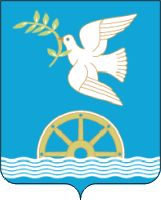 АДМИНИСТРАЦИЯ СЕЛЬСКОГО ПОСЕЛЕНИЯ ВОЛКОВСКИЙ СЕЛЬСОВЕТМУНИЦИПАЛЬНОГО РАЙОНА БЛАГОВЕЩЕНСКИЙ РАЙОН РЕСПУБЛИКИ БАШКОРТОСТАН“”20года.“”20года.“”20г.(место составления акта)(дата составления акта)(дата составления акта)(дата составления акта)(дата составления акта)(дата составления акта)№“”20г. счас.мин. дочас.мин. Продолжительность“”20г. счас.мин. дочас.мин. Продолжительность(подпись проверяющего)(подпись уполномоченного представителя юридического лица, индивидуального предпринимателя, его уполномоченного представителя)(подпись проверяющего)(подпись уполномоченного представителя юридического лица, индивидуального предпринимателя, его уполномоченного представителя)“”20г.1Дата начала и окончания проверки2Общее время проведения проверки (в отношении субъектов малого предпринимательства и микропредприятий указывается в часах)3Наименование органа муниципального контроля4Дата и номер распоряжения или приказа о проведении проверки5Цель, задачи и предмет проверки6Вид проверки (плановая или внеплановая):
в отношении плановой проверки:– со ссылкой на ежегодный план проведения проверок;в отношении внеплановой выездной проверки:– с указанием на дату и номер решения прокурора о согласовании проведения проверки (в случае, если такое согласование необходимо)7Дата и номер акта, составленного по результатам проверки, дата его вручения представителю юридического лица, индивидуальному предпринимателю8Выявленные нарушения обязательных требований (указываются содержание выявленного нарушения со ссылкой на положение нормативного правового акта, которым установлено нарушенное требование, допустившее его лицо)9Дата, номер и содержание выданного предписания об устранении выявленных нарушений10Фамилия, имя, отчество (в случае, если имеется), должность должностного лица (должностных лиц), проводящего(их) проверку11Фамилия, имя, отчество (в случае, если имеется), должности экспертов, представителей экспертных организаций, привлеченных к проведению проверки12Подпись должностного лица (лиц), проводившего проверкуNп/пСодержание предписанияСрок исполненияОснования для вынесения предписания